					ПРЕСС-РЕЛИЗ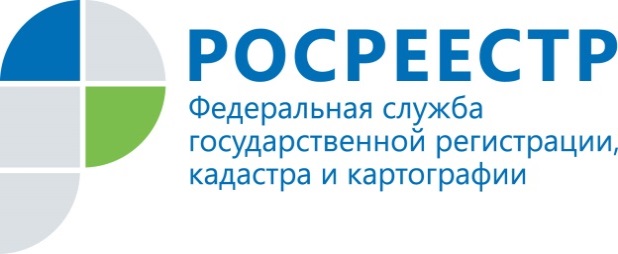 Уважаемые заявители!!!!В соответствии с Методическими рекомендациями Министерства труда и социальной защиты Российской Федерации от 15.03.2020 № 19-0/10/П-2661, разработанными по поручению Правительства Российской Федерации для обеспечения необходимых мер по предупреждению завоза и нераспространению новой коронавирусной инфекции (2019-nCoV) личный прием граждан должностными лицами территориальных отделов Управления Федеральной службы государственной регистрации, кадастра и картографии по Нижегородской области в Многофункциональных центрах предоставления государственных и муниципальных услуг, расположенных на территории Нижегородской области приостанавливается с 19 марта 2020 г. до особого распоряжения.Начальник межмуниципальногоКнягининского отдела УправленияРосреестра по Нижегородской области   Л.В. Сергеева